 UNIWERSYTET WARMIŃSKO-MAZURSKI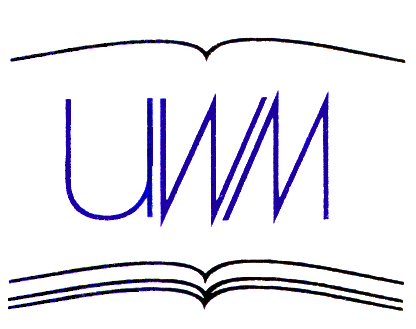                            W OLSZTYNIEZałącznik nr 1 do SIWZNr postępowania: 266/2017/PN/DZP           OPIS PRZEDMIOTU ZAMÓWIENIA (OPZ)Przedmiotem zamówienia jest wykonanie usługi polegającej na opiece powdrożeniowej dla systemu informatycznego SIMPLE.ERP, eksploatowanego przez Uniwersytet Warmińsko-Mazurski w Olsztynie.Zamawiający posiada licencję na oprogramowanie SIMPLE.ERP na nieograniczoną liczbę użytkowników, zgodnie z umową nr. 191/2014/PN/DZP z dnia 28.02.2014 roku.  (dalej nazywanego „Systemem”) w zakresie następujących modułów:SIMPLE ERP.FK (Finanse i Księgowość), SIMPLE ERP.OT (Obrót Towarowy), SIMPLE ERP.MT (Majątek Trwały), SIMPLE ERP.BDG (Budżetowanie Jednostek), SIMPLE ERP.BUD (Zarzadzanie Projektami), SIMPLE ERP.PER (Zarządzanie Personelem), SIMPLE ERP.HCM (Zarządzanie Kapitałem Ludzkim), SIMPLE ERP.INFO (Rozszerzenie Finansów i Księgowości), SIMPLE ERP.JPK (Jednolity Plik Kontrolny), SIMPLE ERP.RAPORT (Serwer Raportów – Personel), SIMPLE ERP.HRUMCP (Umowy Cywilno-Prawne), SIMPLE ERP.HRUMOP (Umowy o Pracę), SIMPLE ERP.ePIT (Podpis Elektroniczny), SIMPLE ERP.INTEGRACJA.SIMPLE BI Przedmiotem zamówienia jest wykonanie usługi opieki powdrożeniowej dla systemu informatycznego SIMPLE.ERP, eksploatowanego przez Uniwersytet Warmińsko-Mazurski w Olsztynie. Zamówienie obejmuje: zakup 30 dni konsultacyjnych w siedzibie Zamawiającego lub w formie pracy zdalnej w zakresie wykorzystania systemu SIMPLE.ERP. W zakres prac konsultacyjnych wchodzą następujące usługi:konsultacje i wsparcie przy upgrade systemukonsultacje  zakresie wykorzystania dodatkowej funkcjonalności w nowych wersjach oprogramowaniamodyfikacje systemuaudyty oprogramowaniarekonfiguracje systemu, zgodnie z oczekiwaniami i potrzebami Zamawiającego.szkolenia z zakresu wykorzystania systemu. Zamawiający przewiduje możliwość realizacji części zadań za pomocą konsultacji zdalnych. W takim przypadku dni będą rozliczane zgodnie z zasadami przedstawionymi w ofercie Wykonawcy. Minimalny oczekiwany przez Zamawiającego poziom rozliczenia pomocy zdalnej to rozliczenie zgodne z zasadą minimum 2 godziny, następnie każda kolejna rozpoczęta godzina.Zamawiający oczekuje, że WYKONAWCA przystąpi do realizacji zleconych zadań w najszybszym możliwym terminie nie później jednak niż termin określony w ofercie WYKONAWCY. Maksymalny czas reakcji na zgłoszenie (czas przyjazdu konsultanta) nie może być wyższy niż 5 dni roboczych.  …..................., dnia …................. 			                                                                                                   						_________________________________   (podpisy osób upoważnionych do reprezentacji)